Российская Федерация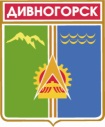 Администрация города ДивногорскаКрасноярского края П О С Т А Н О В Л Е Н И Е 04.06.2014		                         г. Дивногорск	                                                           № 131пОб утверждении Порядка и условий предоставления субсидий субъектам малого и (или) среднего предпринимательства на возмещение части затрат на уплату первого взноса (аванса) при заключении договоров лизинга оборудованияВ соответствии с постановлением Правительства Красноярского края от 30.09.2013 № 505-п «Об утверждении государственной программы Красноярского края "Развитие инвестиционной, инновационной деятельности, малого и среднего предпринимательства на территории края", постановлением администрации города Дивногорска от 11.10.2013 № 207п «Об утверждении муниципальной программы «Содействие развитию местного самоуправления» на 2014 - 2016 годы», руководствуясь статьями 43, 53 Устава муниципального образования город Дивногорск,ПОСТАНОВЛЯЮ:Утвердить Порядок и условия предоставления субсидий субъектам малого и (или) среднего предпринимательства на возмещение части затрат на уплату первого взноса (аванса) при заключении договоров лизинга оборудования.Признать утратившим силу постановление администрации от 20.06.2011 № 173п (в ред. от 22.11.2013 № 237п) «Об утверждении Порядка и условий предоставления субсидий субъектам малого и (или) среднего предпринимательства на возмещение части затрат на уплату первого взноса (аванса) при заключении договоров лизинга оборудования».3. Настоящее постановление подлежит опубликованию в средствах массовой информации, размещению на официальном сайте администрации города в информационно-телекоммуникационной сети «Интернет». 4.  Контроль за исполнением постановления возложить на Первого заместителя Главы города Панина Г.А.Глава  города                                                                                              Е.Е. ОльПриложениек постановлению администрации городаот 04.06.2014    № 131п Порядок и условия предоставления субсидий субъектам малого и (или) среднего предпринимательства на возмещение части затрат на уплату первого взноса (аванса) при заключении договоров лизинга оборудования.Порядок и условия предоставления субсидий субъектам малого и (или) среднего предпринимательства на возмещение части затрат на уплату первого взноса (аванса) при заключении договоров лизинга оборудования (далее - Порядок), устанавливает механизм и условия предоставления муниципальной поддержки в форме субсидий на возмещение части затрат, связанных с уплатой первого взноса (аванса) при заключении договоров лизинга оборудования (далее - субсидии), а также перечни подлежащих субсидированию расходов.Порядок разработан в соответствии с подпрограммой 2 «Развитие субъектов малого и среднего предпринимательства в муниципальном образовании город Дивногорск» к муниципальной программе «Содействие развитию местного самоуправления» на 2014 - 2016 годы», утвержденной постановлением администрации города Дивногорска от 11.10.2013 № 207п (далее - Программа).I. ОБЩИЕ ПОЛОЖЕНИЯ1.1. Для целей настоящего Порядка используются следующие понятия:- «субъект малого предпринимательства» и «субъект среднего предпринимательства» понимаются в том значении, в котором они используются в Федеральном законе от 24.07.2007 N 209-ФЗ "О развитии малого и среднего предпринимательства в Российской Федерации" (далее – Федеральный закон);- уполномоченный орган по предоставлению субсидий - администрация города Дивногорска (далее – Администрация), а по ее поручению функции по предоставлению субсидий выполняет отдел экономического развития администрации города (далее – Отдел);- заявитель - субъект малого и (или) среднего предпринимательства, подавший заявку о предоставлении субсидии;- заявка – комплект документов, поданный заявителем для принятия решения о предоставлении заявителю субсидии;- получатель субсидии - субъект малого и (или) среднего предпринимательства, в отношении которого принято решение о предоставлении субсидии;- администрация города - распорядитель бюджетных средств, направляемых на возмещение части затрат, связанных с реализацией проектов;- оборудование - оборудование, устройства, механизмы, автотранспортные средства, приборы, аппараты, агрегаты, установки, машины, средства и технологии, соответствующие кодам подраздела 14 "Машины и оборудование", а также кодам 153410020 - 153410226,  153410250 – 153410302, 153410340 - 153410442, 153420140 - 153420219, 153599300 - 153599309 подраздела 15 "Средства транспортные" Общероссийского классификатора основных фондов, утвержденного постановлением Госстандарта Российской Федерации от 26.12.1994 N359;- договор лизинга - договор, в соответствии с которым лизингодатель обязуется приобрести в собственность указанный лизингополучателем предмет лизинга у определенного лизингополучателем продавца (поставщика) и предоставить лизингополучателю этот предмет за плату на определенных договором условиях во временное владение и пользование. Договором лизинга может быть предусмотрено, что выбор продавца (поставщика) и предмета лизинга осуществляется лизингодателем;- лизингодатель - физическое или юридическое лицо, которое приобретает в собственность имущество и предоставляет его в качестве предмета лизинга лизингополучателю за определенную плату, на определенный срок и на определенных договором лизинга условиях во временное владение и пользование с переходом или без перехода к лизингополучателю права собственности на предмет лизинга по окончании договора лизинга;- лизингополучатель - физическое или юридическое лицо, которое обязуется принять предмет лизинга за определенную плату, на определенный срок и на определенных договором лизинга условиях во временное владение и пользование;- первый взнос (аванс) - первый платеж, уплаченный в соответствии с графиком уплаты лизинговых платежей;- аналогичная поддержка – это государственная (региональная, муниципальная) финансовая поддержка, оказанная в отношении субъекта малого и (или) среднего предпринимательства на возмещение части одних и тех же затрат, заявленных на субсидирование.1.2. Право на получение субсидии имеют субъекты малого и (или) среднего предпринимательства зарегистрированные и осуществляющие свою деятельность на территории муниципального образования город Дивногорск. Не имеющие задолженности по налоговым и иным обязательным платежам в бюджеты бюджетной системы Российской Федерации и внебюджетные фонды, а также задолженности по возврату средств бюджета города, предоставленных им на возвратной и платной основе, не находящиеся в состоянии реорганизации, ликвидации или банкротства.1.3. В перечень подлежащих субсидированию расходов, связанных с возмещением части затрат на уплату первого взноса (аванса) при заключении договоров лизинга оборудования, входят:- приобретение оборудования с учетом стоимости транспортировки данного оборудования, монтажа и пуско-наладочных работ.Количество заявлений о предоставлении субсидии одним субъектом малого и среднего предпринимательства в течение года не ограничивается.II. УСЛОВИЯ ПРЕДОСТАВЛЕНИЯ СУБСИДИИ2.1 Субсидии предоставляются субъектам малого и (или) среднего предпринимательства на возмещение части затрат на уплату первого взноса (аванса) при заключении договора лизинга оборудования.Общая сумма субсидий на возмещение части затрат на уплату первого взноса (аванса) при заключении договора лизинга оборудования не должна превышать 2,5 млн. рублей одному субъекту малого и (или) среднего предпринимательства в течение одного финансового года.2.2. Финансовая поддержка субъектам малого и (или) среднего предпринимательства оказывается администрацией города Дивногорска на основании поданных заявок от субъектов малого и (или) среднего предпринимательства. Субсидии предоставляются в пределах средств, предусмотренных на эти цели Программой и местным бюджетом города на соответствующий финансовый год и плановый период, на основании:- решения о бюджете;- решения комиссии в составе отдела экономического развития, отдела правового и кадрового обеспечения, финансового управления администрации города (далее - Комиссия) о соответствии заявки поданной заявителем порядку и условиям предоставления субсидии;- решения координационного совета по вопросам поддержки и развития малого и среднего предпринимательства на территории муниципального образования г. Дивногорск (далее - Координационный совет) о предоставлении субсидии субъектам малого и среднего предпринимательства;- распоряжения Администрации о предоставлении субсидии.2.3. Субсидии предоставляются заявителям, которые соответствуют следующим условиям:- зарегистрированы и осуществляют свою деятельность на территории муниципального образования город Дивногорск;- не имеющим задолженности по налоговым и иным обязательным платежам в бюджеты бюджетной системы Российской Федерации и внебюджетные фонды (включая задолженность по пени и штрафам);- не имеющим задолженности по возврату средств бюджета города, предоставленных им на возвратной и платной основе;- не находящимся в состоянии реорганизации, ликвидации или банкротства;- среднемесячная заработная плата работников заявителя, на момент подачи Заявки, не ниже установленной величины прожиточного минимума по городу Дивногорску для трудоспособного населения;- осуществляющим социально значимые виды деятельности:все виды обрабатывающего производства;оказание бытовых, коммунальных услуг;благоустройство города и поселков, сбор и переработка бытовых и производственных отходов;предоставление услуг социального характера;оказание транспортных услуг;организация досуга и отдыха населения, туризм;- субсидии субъектам малого предпринимательства, осуществляющим розничную и оптовую торговлю, должны составлять не более 10% от общей суммы субсидии.2.4. Субсидия предоставляется при условии, что оборудование приобретается у организаций, являющихся производителями необходимого заявителю оборудования, либо у официальных дилеров указанных организаций, либо в специализированных магазинах, реализующих вышеуказанное оборудование, для целей, не связанных с их передачей в пользование (аренду, прокат).III. ПОРЯДОК ПРЕДОСТАВЛЕНИЯ СУБСИДИИ3.1. Субъект малого и (или) среднего предпринимательства, претендующий на получение субсидии, предоставляет в Отдел следующие документы:- заявление на предоставление субсидии по форме согласно Приложению 1 к настоящему Порядку;- выписку из Единого государственного реестра юридических лиц или выписку из Единого государственного реестра индивидуальных предпринимателей, полученную не ранее чем за шесть месяцев до дня подачи заявки на получение субсидии;- справку Управления Федеральной налоговой службы России по Красноярскому краю о состоянии расчетов по налогам, сборам и взносам, полученную в срок не ранее 30 дней до даты подачи заявки (представляется по инициативе заявителя);- справку Пенсионного фонда Российской Федерации о состоянии расчетов по страховым взносам, пеням и штрафам, полученные в срок не ранее 30 дней до даты подачи заявки (представляются по инициативе заявителя);- справку Фонда социального страхования Российской Федерации о наличии задолженности по уплате страховых взносов в Фонд социального страхования Российской Федерации, полученные в срок не ранее 30 дней до даты подачи заявки (представляются по инициативе заявителя);- копии бухгалтерского баланса (форма N 1), отчета о прибыли и убытках (форма N 2) за предшествующий календарный год и последний отчетный период. Для заявителей, применявших в отчетном периоде специальные режимы налогообложения, и индивидуальных предпринимателей, применяющих общую систему налогообложения, - справка об имущественном и финансовом состоянии согласно приложению  N 2 к настоящему Порядку. В случае если с момента государственной регистрации заявителя прошло менее года, то указанные документы представляются за период с момента государственной регистрации;- копии лизинговых договоров, графиков погашения и уплаты лизинговых платежей;- копии платежных документов, подтверждающих уплату первого взноса (аванса) при заключении договора лизинга оборудования;- копии документов, подтверждающих уплату лизинговых платежей в сроки, предусмотренные договором лизинга;- копии паспортов транспортных средств (в случае приобретения транспортных средств);- копия документа, подтверждающего приобретение оборудования у организации, являющейся производителем данного оборудования, либо у официального дилера указанной организации, либо в специализированном магазине, реализующем вышеуказанное оборудование;- согласие на обработку персональных данных по форме согласно приложению № 5 к настоящему Порядку.Копии всех документов должны быть заверены заявителем, предоставляются вместе с подлинниками документов. После сверки подлинники документов возвращаются заявителю.Администрация самостоятельно запрашивает документы, указанные в абзаце третьем и четвертом настоящего пункта, в соответствующих органах в случае, если заявитель не представил указанные документы по собственной инициативе.3.2. Предоставляемые в соответствии с пунктом 3.1 настоящего Порядка документы должны соответствовать действующему законодательству по форме и содержанию. Заявитель несет ответственность за достоверность предоставляемых документов для получения субсидии в соответствии с действующим законодательством Российской Федерации.3.3. Заявка регистрируется специалистом общего отдела в день поступления и передается в экономический отдел.3.4. Отдел совместно с отделом правового и кадрового обеспечения администрации города и финансовым управлением администрации города в течение 30 дней со дня регистрации заявки на получение субсидии рассматривает поступившие документы на соответствие заявки указанным условиям предоставления субсидии и принимает решение о соответствии или несоответствии заявки условиям предоставления субсидии и письменно уведомляет заявителя о принятом решении в течение 5 рабочих дней со дня его принятия.В течение 10 рабочих дней после принятия решения о предоставлении субсидии Администрация заключает с получателем субсидии соглашение  о предоставлении субсидии по форме, согласно приложению № 6 к настоящему Порядку.3.5. Отдел передает заявку Комиссии для рассмотрения. Заявки, поступившие в Комиссию из Отдела, доработке и исправлению не подлежат.3.6. Отдел на основании решения Комиссии о соответствии заявки организует заседание Координационного совета.3.7. На основании протокола Координационного совета и положительного решения о предоставления субсидии администрация города издает распоряжение о предоставлении субсидии.3.8. Отдел на основании решения Координационного совета, письменно информирует заявителя об итогах рассмотрения заявки.	В случае если в поступивших заявках от субъектов малого и (или) среднего предпринимательства общая сумма на предоставление субсидии превышает лимиты финансирования Программы, Координационный совет вправе принимать Решение о предоставлении субсидии субъектам малого и среднего предпринимательства представившим пояснительную записку с более высоким уровнем оценки социально-бюджетной эффективности от деятельности Заявителя (создание новых рабочих мест, объёмы производства, сумма дополнительных налоговых платежей). При одинаковом уровне оценки социально - бюджетной эффективности от деятельности приоритет отдается субъекту малого и (или) среднего предпринимательства, заявка которого поступила ранее.3.9. Бухгалтерией администрации города, на основании представленных Отделом расчетов субсидий по форме согласно приложению 3 к настоящему Порядку и копии распоряжения администрации города о предоставлении субсидии, оформляется заявка в финансовое управление администрации города на финансирование расходов, выделенных из бюджета города на реализацию Программы.3.10. Финансовое управление администрации города на основании полученных документов и заявки бухгалтерии администрации города производит перечисление бюджетных средств на лицевой счет Администрации, открытый в территориальном отделе казначейства Красноярского края по городу Дивногорску.3.11. По мере поступления субсидий из краевого и федерального бюджетов по Программе, финансовое управление производит перечисление средств на лицевой счет Администрации, открытый в территориальном отделе казначейства Красноярского края по городу Дивногорску.3.12. Предоставление субсидий осуществляется в установленном порядке в пределах лимитов бюджетных обязательств и предельных объемов финансирования Администрации как получателя средств бюджета города, в соответствии с представленными бухгалтерией администрации города в территориальный отдел казначейства Красноярского края по городу Дивногорску платежными поручениями на перечисление субсидий с лицевого счета Администрации на расчетные счета получателей, указанные в заявлении о представлении субсидии, открытые ими в кредитных организациях.3.13. Отдел на основании распоряжения Администрации о предоставлении субсидии формирует реестр получателей субсидии на возмещение части затрат на уплату первого взноса (аванса) при заключении договоров лизинга оборудования.3.14. Субсидия считается предоставленной в день списания средств со счета Администрации на расчетный счет получателя субсидии.IV. ПОРЯДОК ВОЗВРАТА СУБСИДИИ4.1. Ежегодно в течение двух календарных лет, следующих за годом получения субсидии, до 5 мая года, следующего за отчетным, направлять в отдел экономического развития администрации города Дивногорска следующие документы:копии бухгалтерского баланса (форма № 1), отчета о финансовых результатах (форма № 2) за предшествующий календарный год и последний отчетный период (при общеустановленной системе налогообложения), или налоговую декларацию за предшествующий календарный год (при специальных режимах налогообложения);отчет о финансово-экономических показателях, составленный по форме согласно приложению № 7 к Порядку;сведения о среднесписочной численности работников за предшествующий календарный год.Под отчетным годом понимается год предоставления субсидии.4.2. Администрация требует возврата полученных субсидий 
в полном объеме в бюджет в случае:4.2.1. Невыполнения получателем субсидии обязанности, определенной в пункте 4.1. настоящего Порядка;4.2.2. Обнаружения недостоверных сведений, представленных 
в целях получения субсидий;4.2.3. Получения сведений о начале процедуры ликвидации или банкротства юридического лица – получателя субсидии или индивидуального предпринимателя – получателя субсидии в течение двух лет со дня получения субсидии;4.2.4. Фактического неосуществления предпринимательской деятельности без ликвидации юридического лица – получателя субсидии или без прекращения деятельности в качестве индивидуального предпринимателя;4.2.5. Невыполнение (или выполнение менее 75%) получателем условия соглашения обязательства по созданию новых рабочих мест для трудоустройства граждан.4.3.  Администрация в течение 3 рабочих дней со дня выявления факта нарушения обстоятельств, указанных в пунктах 4.1 и 4.2 настоящего Порядка, принимает решение о возврате субсидии с указанием оснований его принятия. Решение о возврате субсидии в местный бюджет оформляется распоряжением администрации города.  Уведомление о возврате субсидии в письменной форме направляется получателю субсидии в течение 3 рабочих дней со дня вынесения решения о возврате.4.4. Получатель субсидии в течение 10 дней со дня получения решения о возврате субсидии обязан произвести возврат в бюджет города ранее полученных сумм субсидий, указанных в решении о возврате субсидии, в полном объеме.4.5.  При отказе получателя субсидии вернуть полученную субсидию в местный бюджет взыскание субсидии производится в порядке, установленном действующим законодательством Российской Федерации.4.6. Получатель субсидии несет ответственность за целевое использование субсидии, реализацию запланированных мероприятий и достижение ожидаемых результатов в соответствии с условиями настоящего Порядка и Соглашения.4.7. Администрация имеет право осуществить выездную проверку к заявителю с целью установления достоверности данных, указанных в документах, представленных на получение субсидии. Результаты проверки оформляются актом. 4.8. Контроль за соблюдением условий, целей и порядка предоставления субсидий их получателями осуществляется Администрацией в соответствии с действующим законодательством.                                                                                                            Приложение № 1                                                                                                            к Порядку и условиям предоставления субсидии                                                                                                            субъектам малого и (или) среднего предпринимательства                                                                                                            на возмещение части затрат на уплату первого                                                                                                            взноса (аванса) при заключении договоров                                                                                                             лизинга оборудованияЗаявлениео предоставлении субсидииПрошу предоставить __________________________________________________________________                              (полное наименование заявителя)__________________________________________________________________субсидию на возмещение части затрат на уплату первого взноса (аванса) при заключении договоров лизинга оборудования.1. Информация о заявителе:Юридический адрес ____________________________________________________________________________________________________________________________________Телефон, факс, e-mail __________________________________________________________________ИНН/КПП __________________________________________________________________Банковские реквизиты __________________________________________________________________2. Средняя численность работников заявителя за предшествующий календарный год, с учётом всех его работников, в том числе, работающих по гражданско-правовым договорам или по совместительству с учетом реально отработанного времени, работников представительств, филиалов и других обособленных подразделений______________________________________________________________3. Размер средней заработной платы, рублей __________________________________________________________________                                              (на последнюю отчетную дату)4. Является участником соглашений о разделе продукции ___________ (да/нет)5. Является профессиональным участником рынка ценных бумаг _____                                                                                                 (да/нет)6. Осуществляет производство и реализацию подакцизных товаров_______(да/нет)7. Осуществляет добычу и реализацию полезных ископаемых, за исключением общераспространенных полезных ископаемых ______________(да/нет)8. Применяемая заявителем система налогообложения (отметить любым знаком):- общеустановленная;- упрощенная (УСН);- в виде Единого налога на вмененный доход для отдельных видов деятельности (ЕНВД);- для сельскохозяйственных товаропроизводителей.Размер фактически произведённых расходов ________________________________________________________________________________________Размер субсидии прошу установить в соответствии с Порядком и условиями предоставления субсидий субъектам малого и (или) среднего предпринимательства на возмещение части затрат на уплату первого взноса (аванса) при заключении договоров лизинга оборудования.9. Договор лизинга N ________________________ от ___________.Предмет лизинга по договору _______________________________                  .10. Планируемое увеличение численности персонала в связи с приобретением оборудования по лизингу: ______________________».Прошу указанную информацию не представлять без моего согласия третьим лицам.Руководитель _________________________________ /___________________/    (должность)                   (подпись)                               (расшифровка подписи)Главный бухгалтер ____________________________ /____________________/                                                     (подпись)                      (расшифровка подписи)МП«____» ____________ 20___ г.                                                                                                           Приложение № 2                                                                                                            к Порядку и условиям предоставления субсидии                                                                                                            субъектам малого и (или) среднего предпринимательства                                                                                                            на возмещение части затрат на уплату первого                                                                                                            взноса (аванса) при заключении договоров                                                                                                             лизинга оборудованияСправка об имущественном и финансовом состоянии________________________________________________________________(наименование субъекта малого или среднего предпринимательства)За______________________________________________________________                                                             (период)Сведения об имуществе (тыс. рублей):.Сведения о финансовом состоянии (тыс. рублей):Руководитель_____________________________ /________________________/  (должность)                        (подпись)                       (расшифровка подписи)Главный бухгалтер_________________________ /_______________________/                                               (подпись)                           (расшифровка подписи)МП«___» __________ 20___ г.                                                                                                                                                                                                                                Приложение № 3                                                                                                                                                                                                              к Порядку и условиям предоставления субсидии                                                                                                                                                                                                                            субъектам малого и (или) среднего предпринимательства                                                                                                                                                                                                           на возмещение части затрат на уплату первого                                                                                                                                                                                                     взноса (аванса) при заключении договоров                                                                                                                                                                    лизинга оборудованияРеестр получателей субсидииНачальник отдела экономического развития                      _______________________________                 Ф.И.О.                                                                                                                       (подпись)Приложение № 5                                                                                                            к Порядку и условиям предоставления субсидии                                                                                                            субъектам малого и (или) среднего предпринимательства                                                                                                            на возмещение части затрат на уплату первого                                                                                                            взноса (аванса) при заключении договоров                                                                                                             лизинга оборудованияСогласие на обработку персональных данных гражданина, являющегося представителем юридического лица (заявителя) или индивидуальным предпринимателем (заявителем)г. Дивногорск	                                                             «___»__________20____ г.Я, _____________________, имеющий(ая) ________________________,(фамилия, имя, отчество                                     (вид документа,удостоверяющего личность)№ _____________________, выдан_____   ______________________________,(наименование органа, выдавшего документ, 
удостоверяющий личность, дата выдачи)Проживающий (ая) _________________________________________________,							(адрес места жительства по паспорту)выражаю своё согласие на обработку администрацией города Дивногорска, расположенную по адресу: г. Дивногорск, ул. Комсомольская, 2 (далее – Оператор), моих персональных данных. Настоящее согласие представляется на осуществление любых правомерных действий в отношении моих персональных данных, которые необходимы в целях реализации права на получение государственной поддержки, включая сбор, систематизацию, накопление, хранение, уточнение (обновление, изменение), использование, распространение (в том числе передачу и трансграничную передачу), обезличивание, блокирование, уничтожение персональных данных, а также осуществление любых иных действий с моими персональными данными в соответствии с действующим законодательством. Обрабатываться могут такие персональные данные, как фамилия, имя, отчество, год, месяц, дата и место рождения, адрес проживания. Мне известно, что обработка Оператором моих персональных данных осуществляется в информационных системах, с применением электронных и бумажных носителей информации.Данное согласие действует в течение всего срока оказания государственной поддержки.В случае несогласия с дальнейшей обработкой персональных данных мной будет направлено письменное заявление об отзыве согласия на обработку персональных данных.		________________________										(подпись)Приложение № 6                                                                                                            к Порядку и условиям предоставления субсидии                                                                                                            субъектам малого и (или) среднего предпринимательства                                                                                                            на возмещение части затрат на уплату первого                                                                                                            взноса (аванса) при заключении договоров                                                                                                             лизинга оборудованияСОГЛАШЕНИЕо сотрудничестве между муниципальным образованием город Дивногорск ____________________________________________«___»______________20___г                                                           г. ДивногорскМуниципальное образование город Дивногорск, в лице  Главы города  Оля Егора Егоровича, действующего на основании Устава города Дивногорска, и ____________________________________________________ в лице ______________________________________________________,  действующего на основании ___________, заключили настоящее соглашение о нижеследующем:1. ПРЕДМЕТ СОГЛАШЕНИЯ1.1. Предметом настоящего Соглашения является предоставление Получателю субсидии на возмещение части затрат на уплату первого взноса (аванса) при заключении договоров лизинга оборудования (далее - субсидия), в соответствии с Порядком предоставления субсидии субъектам малого и (или) среднего предпринимательства на возмещение части затрат на уплату первого взноса (аванса) при заключении договоров лизинга оборудования, утвержденным Постановлением Администрации                     г. Дивногорска от ___.____.2014 № ____п (далее – Порядок).2. ПРАВА И ОБЯЗАННОСТИ СТОРОН2.1. Муниципальное образование город Дивногорск в пределах своих полномочий в соответствии с действующим законодательством, обязуется предоставить субсидию Получателю субсидии в порядке и размере, установленными Порядком2.2. ______________________________________________ обязуется:2.2.1. Обеспечивать в соответствии с законодательством о налогах
и сборах дисциплину расчётов с бюджетами всех уровней бюджетной системы Российской Федерации, внебюджетными фондами. Не допускать образования задолженности  по налогам и сборам. Нести ответственность за достоверность представляемых документов в соответствии с действующим законодательством Российской Федерации.2.2.2. Сохранить _____ рабочих мест на территории города Дивногорска.2.2.3. Создать _____ рабочих мест на территории города Дивногорска с целью трудоустройства лиц.2.2.4. Поддерживать размер среднемесячной заработной платы работников ____________ рублей и обеспечивать своевременную выплату заработной платы.2.2.5. Приобретенное оборудования по подпрограмме 2 «Развитие субъектов малого и среднего предпринимательства в муниципальном образовании город Дивногорск» к муниципальной программе «Содействие развитию местного самоуправления» на 2014 - 2016 годы», утвержденной постановлением администрации города Дивногорска от 11.10.2013 № 207п ,  по мероприятию «Порядок и условия предоставления субсидий субъектам малого и (или) среднего предпринимательства на возмещение части затрат на уплату первого взноса (аванса) при заключении договоров лизинга оборудования», не продавать в течение 2-х лет, с момента получения субсидии. 2.2.6. Ежегодно в течение двух календарных лет, следующих за годом получения субсидии, до 5 мая года, следующего за отчетным, направлять в отдел экономического развития администрации города Дивногорска следующие документы:- копии бухгалтерского баланса (форма № 1), отчета о финансовых результатах (форма № 2) за предшествующий календарный год и последний отчетный период (при общеустановленной системе налогообложения), или налоговую декларацию за предшествующий календарный год (при специальных режимах налогообложения);- отчет о финансово-экономических показателях, составленный по форме согласно приложению № 7 к Порядку;- сведения о среднесписочной численности работников за предшествующий календарный год.Под отчетным годом понимается год предоставления субсидии.2.3. Муниципальное образование город Дивногорск, в пределах своих полномочий в соответствии с действующим законодательством,  имеет право осуществлять контроль за соблюдением Получателем субсидии условий предоставления субсидии и настоящего соглашения.2.3.1. _______________________________________________ вправе:2.3.2. Осуществлять инвестиционные вложения  в содержание и ремонт  социальных  объектов, оказывать спонсорскую помощь при проведении культурно-массовых мероприятий в целях повышения привлекательности территории и улучшения условий проживания населения города Дивногорска.3. ЗАКЛЮЧИТЕЛЬНЫЕ ПОЛОЖЕНИЯ3.1. В период действия настоящего Соглашения Стороны, по взаимному согласованию, могут вносить в него изменения и дополнения, оформляемые в виде дополнительных соглашений.3.2. Стороны обязуются в случаях, установленных законодательством, обеспечить соблюдение режима конфиденциальности в отношении информации, передаваемой в рамках данного Соглашения.3.3. Соглашение вступает в силу с момента его подписания Сторонами и действует до  _____________года, при условии полного исполнения сторонами своих обязательств по Соглашению.3.4.	Все споры, возникающие в связи с реализацией настоящего Соглашения, разрешаются Сторонами путем переговоров.3.5. В случае не достижения соглашения спор подлежит разрешению в соответствии с действующим законодательством.3.6.  Возврат субсидии в бюджет города осуществляется в соответствии с Порядком.3.7.  Настоящее Соглашение составлено и подписано в двух экземплярах, имеющих одинаковую юридическую силу, по одному экземпляру для каждой из Сторон.4. ЮРИДИЧЕСКИЕ АДРЕСА,  ПЕЧАТИ  И ПОДПИСИ СТОРОНПриложение № 7                                                                                                            к Порядку и условиям предоставления субсидии                                                                                                            субъектам малого и (или) среднего предпринимательства                                                                                                            на возмещение части затрат на уплату первого                                                                                                            взноса (аванса) при заключении договоров                                                                                                             лизинга оборудованияОтчет о финансово-экономических показателях за 20___годI. Общая информация о субъекте малого и среднего предпринимательства – получателе поддержки_____________________________		 	           _______________________________(полное наименование субъекта малого                                                         (дата оказания поддержки)и среднего предпринимательства______________________________	                       _______________________________    (ИНН получателя поддержки) 					               (отчетный год)_____________________________________________________________________________(Вид оказанной поддержки)II. Основные финансово-экономические показатели деятельности субъекта малого и среднего предпринимательства - получателя поддержки:Руководитель _________________________________ /___________________/    (должность)                                 (подпись)                                                              (расшифровка подписи)Главный бухгалтер  ___________________________ /___________________/    (должность)                                 (подпись)                                                              (расшифровка подписи)М.П  «__» _____________ 20__ г.НаименованиеОстаточная стоимость на отчетную датуВсего:Наименование показателяЗа _______ квартал ________г.Заемные средства, всегов том числе долгосрочные кредиты
и займыкраткосрочные кредиты и займыКредиторская задолженностьДебиторская задолженностьВыручка от реализации товаров (работ, услуг) без учета налога
на добавленную стоимость (доходы
от основной деятельности)Себестоимость реализованной продукцииПрибыль от основной деятельности№ 
п/пНаименование 
субъекта малого и (или) среднего 
предпринимательстваНомер и дата распоряженияИНННаименование 
лизинговой 
компанииРазмер 
субсидии, руб.Администрация города Дивногорска 663090 Красноярский край г. Дивногорск, ул. Комсомольская, д.2Глава города     _____________      Е.Е. Оль__________________________663090,  г. Дивногорск,ИНН                          КПП р/ск/с                                                   БИК Директор ______________________________ Наименование показателя Единица 
измере-нияЗа ____ год (год, предшествующий году оказания поддержки)За ____ год (год оказания поддержки)За ____ год (первый год после оказания поддержки)За ____ год (второй год после оказания поддержки)123456Выручка от реализации товаров (работ, услуг)тыс. рублей  Прибыль (убыток) от продаж товаров (работ, услуг) тыс. рублей  Налоговые платежи 
в бюджеты всех уровней и внебюджетные фонды, всеготыс.  рублей  Среднесписочная численность персоналачел.Среднемесячная  заработная
плата на 1 работающего рублей  Объем отгруженных товаров (работ, услуг),тыс. рублей